	The Old Sorting OfficeChapel StreetBishop’s ItchingtonSouthamCV47 2RBDear Councillor,You are hereby summoned to attend the next ordinary meeting of Bishop’s Itchington Parish Council as follows:Monday 21 November 2022  at 7.30pmThe Community CentreLadbroke RoadBishop’s ItchingtonSouthamCV47 2RNYours sincerely, 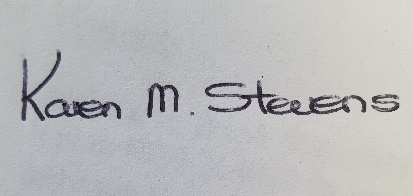 Karen StevensClerk to the Council  15 November 2022AGENDA1.	Apologies:	To receive and consider accepting apologies from members.2.	Declaration of Interests:Members are responsible for determining whether they have a disclosable pecuniary interest in any item on the agenda, as defined by regulations made by the Secretary of State and should disclose it and any other conflict of interest they may have, as soon as possible after the start of the meeting. 3. 	Dispensations:	To receive and consider granting any dispensation requests.4.	Minutes: To approve the minutes of the ordinary parish council held on 10 October 20225.	Public Forum:A maximum of 15 minutes is set aside for members of the public to address the council on any item on the agenda. A maximum of 3 minutes shall be allowed for each speaker.6.         Planning Matters:	1. To review and consider any amendments to the responses made using delegated powers     for the following:SDC/22CM001Folly Fields Farm, Ladbroke Road, Bishop’s Itchington, CV47 2RP – Retrospective permission to import and deposit spoil/topsoil to raise land level. Holding Objection.2. To note the following:22/03218/AGNOTLand Off, Ladbroke Road, Bishops Itchington  – New Agricultural Barn.https://apps.stratford.gov.uk/eplanning/AppDetail.aspx?appkey=RKMK19PM0GO00No comments. As this is an AGNOT, we are only able to comment if we have evidence that the proposal exceeds what is reasonably required for the purposes of agricultural on the land.22/02494/FULGarage Blocks, Starbold Road, Bishop’s Itchington – Construction of 2 no. 4 bedroom houseshttps://apps.stratford.gov.uk/eplanning/AppDetail.aspx?appkey=RGVB4PPML6I00Application Withdrawn22/01779/FUL4 Gaydon Road, Bishop’s Itchington, CV47 2QN – Dropped Kerb to be added to front of the propertyhttps://apps.stratford.gov.uk/eplanning/AppDetail.aspx?appkey=RDIS95PMFLU00Refusal7.	County, District & Parish Liaison:To exchange latest information with WCC (Warwickshire County Council) and SDC (Stratford District Council) councillor.8.	Finance:To receive monthly financial report for October 2022To receive bank reconciliation report for October 2022To approve accounts for payment 14 November 2022.To discuss entering into a new contract  with OneCom Limited for the provision of telephone and broadband for Parish Council Office.Update to Insurance Policy/Insurance Premium9.        Upper Lighthorne Primary Healthcare:To consider whether to add Bishop’s Itchington Parish Council’s name to views of other parish councils surrounding Upper Lighthorne.10.       Grounds Maintenance Contract/Tender:To discuss tender documentation for new Grounds Maintenance Contract to run from 1 March 202311.      Community Grant Applications:           To consider the following application:St Michael’s Chruch – A year of Celebration 12.       Memorial Hall:            To discuss progress on the registration of deeds for the Memorial Hall.13.       Public Consultation to run from Thursday 3 November 2022 to Friday 16 December 2022 regarding Revised Part L (Open Spaces) of the Development Requirements SPDTo note the above and decide on a Parish Council Response as appropriatehttps://www.stratford.gov.uk/news/press.cfm/current/1/item/13786814.       Environment & Properties:Playground Working Group Update.BINDP Working Group Update.15.	Reports and Questions:Members may raise any matter in brief here.16.      Exclusion of Public & Press:Confidential matters, including those identified during the course of the meeting, to be discussed here following a resolution to exclude the public under Section 100A of the Local Government Act 1972.To discuss and approve tender company for the replacement play area17.	Date of Next Meeting: The next ordinary meeting of the parish council will take place on Monday 12 December 2022 at 7.30pm at the Community Centre.